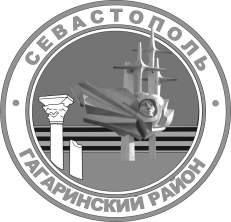 МЕСТНАЯ АДМИНИСТРАЦИЯ ВНУТРИГОРОДСКОГО МУНИЦИПАЛЬНОГО ОБРАЗОВАНИЯ ГОРОДА СЕВАСТОПОЛЯ   
 	ГАГАРИНСКИЙ МУНИЦИПАЛЬНЫЙ ОКРУГПОСТАНОВЛЕНИЕ  « 30 »  октября   2023 г.                                                                   № 67- ПМАО перезакладке   похозяйственных  книг  на 2023 - 2027 годы»В целях ведения похозяйственного учета личных подсобных хозяйств на территории муниципального образования Гагаринский муниципальный округ в соответствии с Федеральным законом Российской Федерации                  от 07.07.2003 № 112-ФЗ «О личном подсобном хозяйстве, приказом Минсельхоза  России от 27.09.2022 № 629 «Об утверждении формы и порядка ведения похозяйственных книг», Законом города от 29 декабря 2016 г.
№ 314-ЗС «О наделении органов местного самоуправления в городе Севастополе отдельными государственными полномочиями города Севастополя»,   местная  администрация внутригородского муниципального образования города Севастополя Гагаринский муниципальный округ постановляет:Провести перезакладку похозяйственных книг учета личных подсобных хозяйств в электронной форме с использованием комплексной информационной системы» сроком на пять лет на 2023-2027 годы .2.   Ежегодно, по состоянию на 1 января   путем  опроса членов личных подсобных хозяйств  в период с  10 января по 15 февраля осуществлять сбор сведений, указанных в книгах .3.  Записи в похозяйственные книги производить на основании сведений, предоставляемых  на добровольной основе главой личного подсобного хозяйства или иными членами личного подсобного хозяйства.  4. При ведении похозяйственных книг необходимо обеспечить конфиденциальность информации, предоставляемую гражданами, ведущими 2хозяйство, ее сохранность и защиту в соответствии с законодательством Российской Федерации.5. Ответственным за ведение похозяйственных книг в установленном порядке и их сохранность назначить главного специалиста отдела планирования и отчетности местной администрации Мартынову Ирину Григорьевну.6. Настоящее постановление вступает в силу с момента его официального обнародования. 7.  Контроль за выполнением настоящего постановления возложить на заместителя Главы местной администрации - начальника отдела по благоустройству местной администрации внутригородского муниципального образования города Севастополя Гагаринский муниципальный округ            (В.В. Логвинова).Глава внутригородского муниципального образования, исполняющий полномочия председателя Совета, Глава местнойадминистрации                                                                                      А.Ю. Ярусов